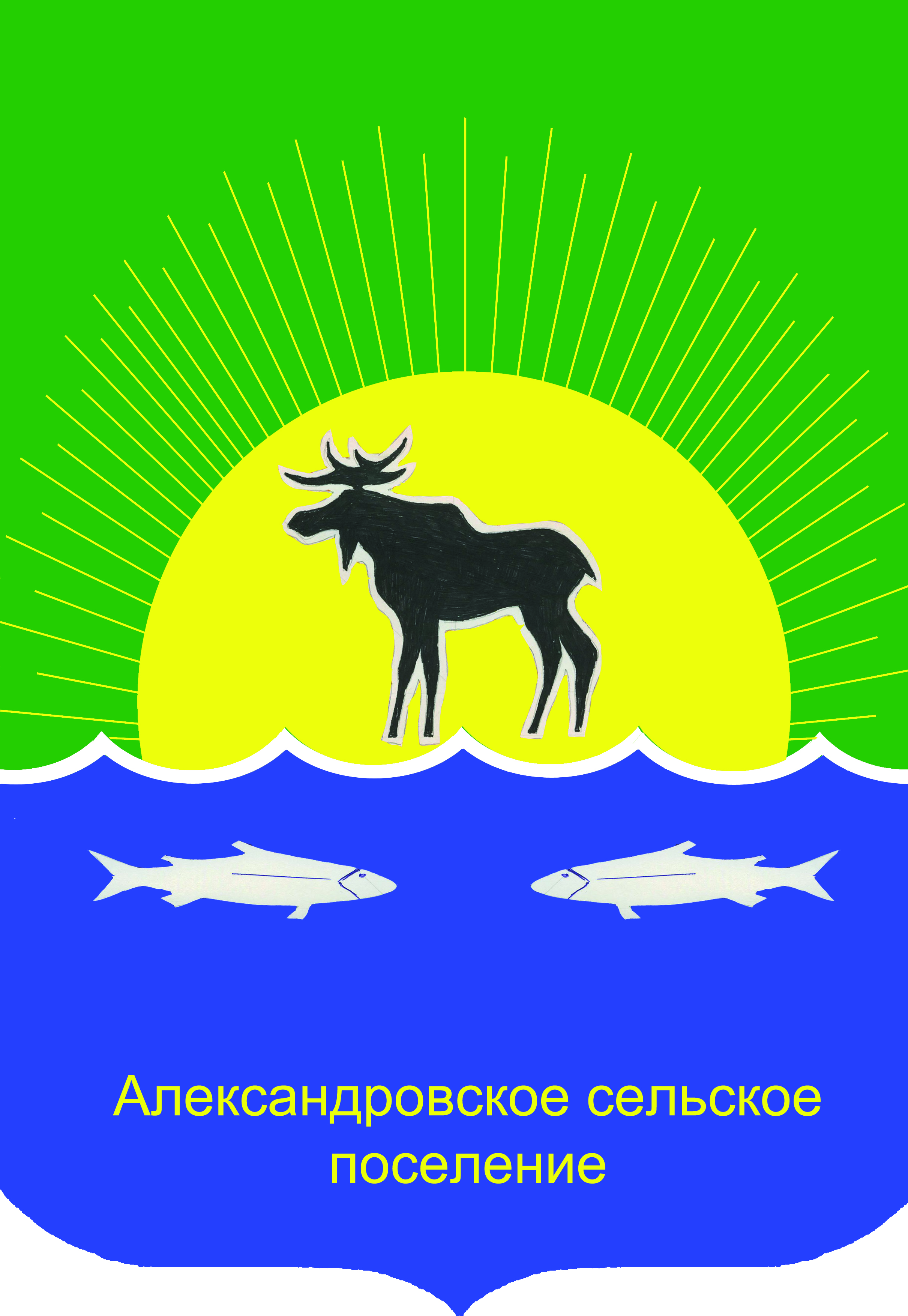  АДМИНИСТРАЦИЯ АЛЕКСАНДРОВСКОГО СЕЛЬСКОГОПОСЕЛЕНИЯПОСТАНОВЛЕНИЕ   «13» апреля 2022                                                                                                            № 156с. Александровское            «О внесении изменений в постановление Администрации Александровского сельскогоПоселения от 17.06.2013г № 188 «Об утверждении Положений об оплате труда работников администрации Александровского сельского поселения»В соответствии с постановлением Администрации Томской области от 26.12.2018г № 496а «О внесении изменений в отдельные постановления Администрации Томской области», с письмом заместителя губернатора Томской области по социальной политике №ИД-54-16 от 14.01.2019г ПОСТАНОВЛЯЮ:1.Внести в постановление Главы Александровского сельского поселения от 17.06.2013г № 188 «Об утверждении Положений об оплате труда работников администрации Александровского сельского поселения», следующие изменения:1) Раздел 6 Приложения 1 дополнить следующими абзацами: «Под совмещением профессий (должностей) понимается выполнение работником на основании приказа наряду с основной работой, обусловленной трудовым договором, дополнительной работы по другой или такой же профессии (должности) без освобождения от основной работы у одного и того же работодателя в одно и то же рабочее время.  Под выполнением обязанностей временно отсутствующего работника без освобождения от своей основной работы следует понимать замену работника, отсутствующего в связи с болезнью, отпуском, командировкой и по другим причинам, когда в соответствии с действующим законодательством за ним сохраняется рабочее место, должность. 	Работнику, выполняющему наряду со своей основной работой, обусловленной трудовым договором, дополнительную работу по другой профессии (должности) или исполняющему обязанности временно отсутствующего работника без освобождения от своей основной работы, производится доплата в процентах от основной тарифной ставки (должностного оклада) с начислением всех надбавок, доплат, премий за исключением надбавки за выслугу лет (стаж работы), но не менее МРОТ, за фактическое время выполнения дополнительной работы.При этом доплата за совмещение должностей может быть установлена как в твердой денежной сумме по соглашению сторон, так и в процентах к тарифной ставке (окладу) или заработной плате работника. 2) в раздел 10 пункт 1.п.п. «д» слова «до 5000», заменить на «до 6000».3) Абзац 4 раздела 8 Приложения 2 дополнить следующими абзацами:«Под совмещением профессий (должностей) понимается выполнение работником на основании приказа наряду с основной работой, обусловленной трудовым договором, дополнительной работы по другой или такой же профессии (должности) без освобождения от основной работы у одного и того же работодателя в одно и то же рабочее время.  Под выполнением обязанностей временно отсутствующего работника без освобождения от своей основной работы следует понимать замену работника, отсутствующего в связи с болезнью, отпуском, командировкой и по другим причинам, когда в соответствии с действующим законодательством за ним сохраняется рабочее место, должность. 	Работнику, выполняющему наряду со своей основной работой, обусловленной трудовым договором, дополнительную работу по другой профессии (должности) или исполняющему обязанности временно отсутствующего работника без освобождения от своей основной работы, производится доплата в процентах от основной тарифной ставки (должностного оклада) с начислением всех надбавок, доплат, премий за исключением надбавки за выслугу лет (стаж работы), но не менее МРОТ, за фактическое время выполнения дополнительной работы.При этом доплата за совмещение должностей может быть установлена как в твердой денежной сумме по соглашению сторон, так и в процентах к тарифной ставке (окладу) или заработной плате работника. 4) в раздел 10 пункт 1.п.п. «д» слова «до 3000», заменить на «до 4000».5. Настоящее постановление вступает в силу со дня его официального опубликования (обнародования) и распространяется на правоотношения, возникшие с 01.01.2022г.Глава Александровскогосельского поселения                                       Подпись                                           Д.В. ПьянковТкаченко Елена Валерьевна8(38255)2 55 10